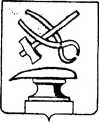 АДМИНИСТРАЦИЯ ГОРОДА КУЗНЕЦКАПЕНЗЕНСКОЙ ОБЛАСТИПОСТАНОВЛЕНИЕ                                                  от  11.07.2022     № 1315                                                            г. КузнецкО создании сил гражданской обороны и поддержании их в готовности к действиям            В соответствии с Федеральным законом от 12.02.1998 № 28-ФЗ "О гражданской обороне" (с последующими изменениями и дополнениями), постановлением Правительства Российской Федерации от 26.11.2007 № 804 «Об утверждении Положения о гражданской обороне в Российской Федерации» (с последующими изменениями и дополнениями), постановлением Правительства Пензенской области от 5 октября 2017года №472-пП «О создании сил гражданской обороны и поддержании их в готовности к действиям» (с последующими изменениями), руководствуясь ст. 28 Устава города Кузнецка Пензенской области,     АДМИНИСТРАЦИЯ ГОРОДА КУЗНЕЦКА ПОСТАНОВЛЯЕТ:        1. Утвердить Положение о силах гражданской обороны города Кузнецка (далее-Положение) согласно приложению № 1.                         2. Утвердить перечень сил гражданской обороны, создаваемых администрацией города Кузнецка согласно приложению № 2.        3.Рекомендовать:
        3.1. Руководителям организаций, отнесенных в установленном порядке к категориям по гражданской обороне, находящихся на территории города Кузнецка, организовать создание и поддержание в состоянии постоянной готовности сил гражданской обороны в соответствии с Положением.
        3.2. МБУ Управление по делам ГОЧС г. Кузнецка обеспечить методическое руководство по созданию сил гражданской обороны на территории города Кузнецка.
        4. Признать утратившими силу постановления администрации города Кузнецка от 28.03.2019 № 439 «О создании сил и средств гражданской обороны и поддержании их в готовности к действиям», от 23.11.2020 №1304 «О внесении изменений в постановление администрации города Кузнецка от 28.03.2019 № 439 «О создании сил и средств гражданской обороны и поддержании их в готовности к действиям».      5. Настоящее постановление подлежит официальному опубликованию и вступает в силу на следующий день после официального опубликования.      6.  Контроль за исполнением настоящего постановления возложить на первого заместителя главы администрации города Кузнецка Шабакаева Р.И. Глава администрации города Кузнецка                                    С.А. ЗлатогорскийПриложение № 1Утверждено
постановлением
администрации города Кузнецка«11» июля 2022 № 1315     
Положение о силах гражданской обороны города Кузнецка
                                              1. Общие положенияНастоящее Положение о силах гражданской обороны города Кузнецка  разработано в соответствии с Федеральным законом от 12.02.1998 № 28-ФЗ "О гражданской обороне" (с последующими изменениями и  дополнениями), постановлением Правительства Российской Федерации от 26.11.2007 № 804 "Об утверждении Положения о гражданской обороне в Российской Федерации" (с последующими изменениями и дополнениями), приказом МЧС РФ от 14.11.2008 № 687 «Об утверждении Положения об организации и ведении гражданской обороны в муниципальных образованиях и организациях» (с последующими изменениями и дополнениями) и определяет основы создания, поддержания в готовности и применения сил гражданской обороны на территории города Кузнецка2. Силы гражданской обороны города Кузнецка2.1. К силам гражданской обороны города Кузнецка относятся:
      аварийно-спасательные формирования, создаваемые администрацией города Кузнецка;
      нештатные формирования по обеспечению выполнения мероприятий по гражданской обороне, создаваемые администрацией города Кузнецка и организациями, находящимися на территории города Кузнецка, отнесенными в установленном порядке к категориям по гражданской обороне.
      2.2. Аварийно-спасательные формирования создаются в соответствии со статьей 7 Федерального закона от 22.08.1995 № 151-ФЗ "Об аварийно-спасательных службах и статусе спасателей" (с последующими изменениями).
     2.3. Нештатные формирования по обеспечению выполнения мероприятий по гражданской обороне создаются в соответствии с Типовым порядком создания нештатных формирований по обеспечению выполнения мероприятий по гражданской обороне, утвержденным приказом МЧС России от 18.12.2014  № 701. 
                       3. Основные задачи сил гражданской обороныОсновными задачами сил гражданской обороны города Кузнецка являются:      3.1. Для аварийно-спасательных формирований:
       - поддержание органов управления, сил и средств аварийно-спасательных формирований в постоянной готовности к выдвижению в зоны чрезвычайных ситуаций и проведению работ по ликвидации чрезвычайных ситуаций;
      - контроль за готовностью обслуживаемых объектов и территорий  к проведению на них работ по ликвидации чрезвычайных ситуаций;
      - ликвидация чрезвычайных ситуаций на обслуживаемых объектах или территориях.
      3.2. Для нештатных формирований по обеспечению выполнения мероприятий по гражданской обороне:
      - ремонт и восстановление дорог и мостов;
      - участие в восстановлении функционирования объектов  жизнеобеспечения населения;
      - обслуживание защитных сооружений;
      - медицинское, вещевое, продовольственное, автотранспортное обеспечение;
      - участие в эвакуационных мероприятиях.
4. Применение сил гражданской обороны4.1. Применение сил гражданской обороны заключается в их привлечении к проведению аварийно-спасательных и других неотложных работ при ликвидации чрезвычайных ситуаций, в том числе возникших при военных конфликтах или вследствие этих конфликтов, а также к выполнению мероприятий по гражданской обороне.
       4.1.1. Содержание аварийно-спасательных работ включает в себя:
      - ведение разведки маршрутов выдвижения группировки сил гражданской обороны и участков (объектов) работ;
       - локализация и тушение пожаров на участках (объектах) работ и путях выдвижения к ним;
       - розыск пострадавших, извлечение их из поврежденных и горящих зданий, завалов, загазованных, затопленных и задымленных помещений;
       - вскрытие разрушенных, поврежденных и заваленных защитных сооружений и спасение находящихся в них людей;
       - оказание первой помощи пострадавшим и эвакуация их в медицинские организации;
       - вывод (вывоз) населения из опасных мест в безопасные районы.
       4.1.2. Неотложными работами при ликвидации чрезвычайных ситуаций является деятельность по всестороннему обеспечению аварийно-спасательных работ, оказанию населению, пострадавшему в чрезвычайных ситуациях, медицинской и иных видов помощи, созданию условий, необходимых для сохранения жизни и здоровья людей, поддержания их работоспособности.
       Содержание неотложных работ включает в себя:
       прокладку колонных путей и устройство проездов (проходов) в завалах;
       локализацию аварий на газовых, энергетических,  водопроводных, канализационных и технологических сетях в целях создания условий для проведения спасательных работ;
       укрепление или обрушение конструкций зданий и сооружений, угрожающих обвалом и препятствующих безопасному проведению аварийно-спасательных работ;
       ремонт и восстановление поврежденных и разрушенных линий связи и коммунально-энергетических сетей в целях обеспечения спасательных работ;
       4.2. Планирование применения сил гражданской обороны осуществляется заблаговременно, на этапе их создания. Результаты планирования применения сил гражданской обороны отражаются в планах гражданской обороны и защиты населения (планах гражданской обороны).
     4.3. Привлечение сил гражданской обороны города Кузнецка к выполнению задач в области гражданской обороны и ликвидации чрезвычайных ситуаций муниципального характера осуществляется в соответствии с планом гражданской обороны и защиты населения города Кузнецка и планом действий по предупреждению и ликвидации чрезвычайных ситуаций природного и техногенного характера на территории города Кузнецка по решению руководителя гражданской обороны города Кузнецка.
5. Поддержание в готовности сил гражданской обороны5.1. Подготовка личного состава сил гражданской обороны города Кузнецка осуществляется в соответствии с законодательными и иными нормативными правовыми актами Российской Федерации, законами и иными нормативными правовыми актами Пензенской области и администрации города Кузнецка, организационно-методическими указаниями МЧС России по подготовке органов управления, сил гражданской обороны и единой государственной системы предупреждения и ликвидации чрезвычайных ситуаций, а также по подготовке населения Российской Федерации в области гражданской обороны, защиты от чрезвычайных ситуаций, обеспечения пожарной безопасности и безопасности людей на водных объектах, документами организаций, создающих силы гражданской обороны.
       5.2. Поддержание в постоянной готовности сил гражданской обороны обеспечивается:
      - оснащением сил гражданской обороны современными техническими средствами;
      - постоянной подготовкой сил гражданской обороны, проведением учений и тренировок по гражданской обороне;
      - поддержанием в исправном состоянии специальной техники, оборудования, снаряжения, инструментов и материалов;
      - планированием действий сил гражданской обороны;
      - использованием высокоэффективных технологий для проведения аварийно-спасательных и других неотложных работ;
      - определением порядка взаимодействия и привлечения сил и средств гражданской обороны, а также всесторонним обеспечением их действий.
6. Обеспечение деятельности сил гражданской обороны6.1. Финансирование мероприятий по созданию, подготовке, оснащению и применению сил гражданской обороны города Кузнецка и организаций осуществляется в соответствии со статьей 18 Федерального закона № 28-ФЗ.
       6.2. Накопление, хранение и использование материально-технических, продовольственных, медицинских и иных средств, предназначенных для оснащения сил гражданской обороны города Кузнецка и организаций, а также материально-техническое обеспечение мероприятий по созданию, подготовке, оснащению и применению сил гражданской обороны осуществляется в порядке, установленном Федеральным законом № 28-ФЗ и принимаемыми в соответствии с ним иными нормативными правовыми актами Российской Федерации, законами и иными нормативными правовыми актами Пензенской области и администрации города Кузнецка.
Приложение № 2Утвержден
постановлением администрации г. Кузнецкаот 11.07.2022  № 1315
Перечень сил гражданской обороны, создаваемых администрацией города Кузнецка№ п/пНаименованиеНФГОБаза создания НФГО1234Аварийно-спасательные формированияАварийно-спасательные формированияАварийно-спасательные формированияАварийно-спасательные формирования1.Поисково-спасательный отрядМБУ Управление по делам ГОЧС г. Кузнецка(по согласованию)Нештатные формирования по обеспечению выполнения мероприятий по гражданской оборонеНештатные формирования по обеспечению выполнения мероприятий по гражданской оборонеНештатные формирования по обеспечению выполнения мероприятий по гражданской оборонеНештатные формирования по обеспечению выполнения мероприятий по гражданской обороне2Аварийно-техническая группа по газовым сетямАО «Кузнецкмежрайгаз»(по согласованию)3Аварийно-техническая группапо тепловым сетямМКП «Теплосеть»(по согласованию)4Аварийно-техничес-кая группа по водопроводно-канализационнымсетямМУП «Водоканал»(по согласованию)5Звено  электротехническоеАО «Горэлектросеть»(по согласованию)6Звено по обслуживанию ЗСГОООО «РЭУ»(по согласованию)7Группа для перевозки населенияООО «Кузнецкое ПАТП»(по согласованию)8Группа для перевозки  грузовМКУП «Зелёный город(по согласованию)9Группа погрузочно-разгрузочных работГБПОУ «Кузнецкий многопрофильный колледж» (по согласованию)10Подвижный пункт питанияИП Прошин А.С. ресторан«На Дворянской»(по согласованию)11Подвижный пункт питанияИП Новожилова В.А. ресторан «Золотой телец»(по согласованию)